Labex MME-DII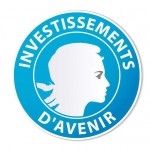 Modèles Mathématiques et Économiques de la Dynamique, de l’Incertitude et des Interactions
APPEL A PROPOSITIONS 2020-2 – DELEGATIONSLe labex MME-DII lance un appel à propositions visant à permettre aux enseignants-chercheurs titulaires présents dans les unités de recherche participantes de bénéficier de délégations pour l'année académique 2020‐2021. Le chercheur placé en délégation est déchargé de la moitié de ses obligations d'enseignement statutaires (96 hetd). Son établissement de rattachement reçoit alors une compensation financière d’un montant de 8 000 euros lui permettant le remplacement des heures d'enseignement non‐ effectuées.L’objectif visé est de promouvoir la participation active dans les activités de recherche et d’animation scientifique du labex de la part des enseignants chercheurs des laboratoires participants. Pour cette raison, lors du processus de sélection, une attention particulière sera portée à l'implication présente et future du candidat dans le labex. L’attribution de ces délégations est conditionnelle à l’approbation des instances de l’établissement (conseil scientifique, conseil d’administration, ou équivalent).La délégation a une durée de 6 mois ou 1 an, pendant l'année universitaire 2020-2021, éventuellement renouvelable sur demande formulée par l’enseignant-chercheur avant la fin de son accueil en délégation. La délégation prendra effet à partir du 1 septembre 2020.Une description détaillée du programme de recherche ainsi qu’un un CV du chercheur et un avis circonstancié du directeur de laboratoire doivent être envoyés au plus tard le 16 février 2020, à l’adresse labex.mmedii@gmail.com. Les dossiers incomplets ne seront pas étudiés.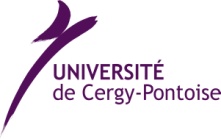 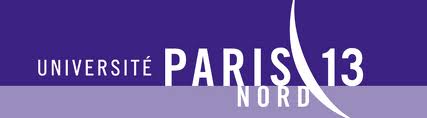 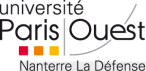 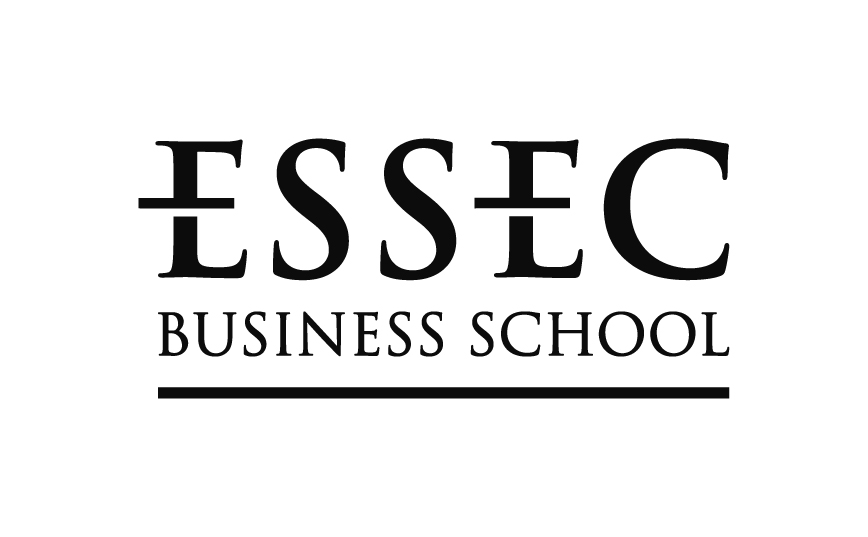 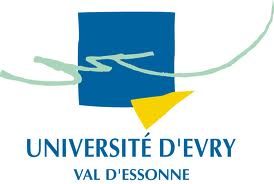 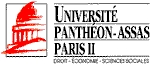 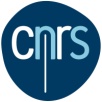 